Двадцать девятое заседание двадцать восьмого созыва  РЕШЕНИЕ                               14 февраля 2022 года  №97Об утверждении отчета об исполнении бюджета сельского поселенияАлькинский сельсовет муниципального района Салаватский районРеспублики Башкортостан за 2021 годВ соответствии с Федеральным законом от 06 октября 2003 года №131-ФЗ «Об общих принципах организации местного самоуправления в Российской Федерации», статьей 264.5 Бюджетного Кодекса Российской Федерации,Совет сельского поселения Алькинский сельсовет муниципального района Салаватский район Республики БашкортостанРЕШИЛ:1.Утвердить отчет об исполнении бюджета сельского поселения Алькинский сельсовет муниципального района Салаватский район Республики Башкортостан за 2021 год согласно приложению.2.Обнародовать настоящее Решение путем вывешивания на информационном стенде Администрации сельского поселения Алькинский сельсовет муниципального района Салаватский район Республики Башкортостан по адресу: Республика Башкортостан, Салаватский район, с.Алькино, ул. Кольцевая, д.6 и на официальном сайте Администрации сельского поселения Алькинский сельсовет муниципального района Салаватский район Республики Башкортостан по адресу: http:// с p - alkino .ru.           3.Контроль по выполнению настоящего решения Совета возложить напостоянную комиссию Совета по бюджету, налогам, вопросам экономического развития и собственности.	Глава сельского  поселенияАлькинский сельсовет муниципального районаСалаватский район РБ                                          А.Н.Садыкова   Приложение №1 к решению Совета сельскогопоселения Алькинский сельсовет МРСалаватский район РБот 14 февраля 2022 года  №97 «Об утверждении отчета об исполнении бюджета сельского поселенияАлькинский сельсовет муниципального района Салаватский районРеспублики Башкортостан за 2021 год»Отчет об исполнении бюджета на 01 января 2022 года1 . Доходы бюджетаПриложение №2 к решению Совета сельскогопоселения Алькинский сельсовет МРСалаватский район РБот 14 февраля 2022 года  №97 «Об утверждении отчета об исполнении бюджета сельского поселенияАлькинский сельсовет муниципального района Салаватский районРеспублики Башкортостан за 2021 год»Годовой отчет об исполнении бюджетаБашκортостан РеспубликаһыСалауат районымуниципаль   районыныңӘлкә ауыл советыауыл биләмәһе Советы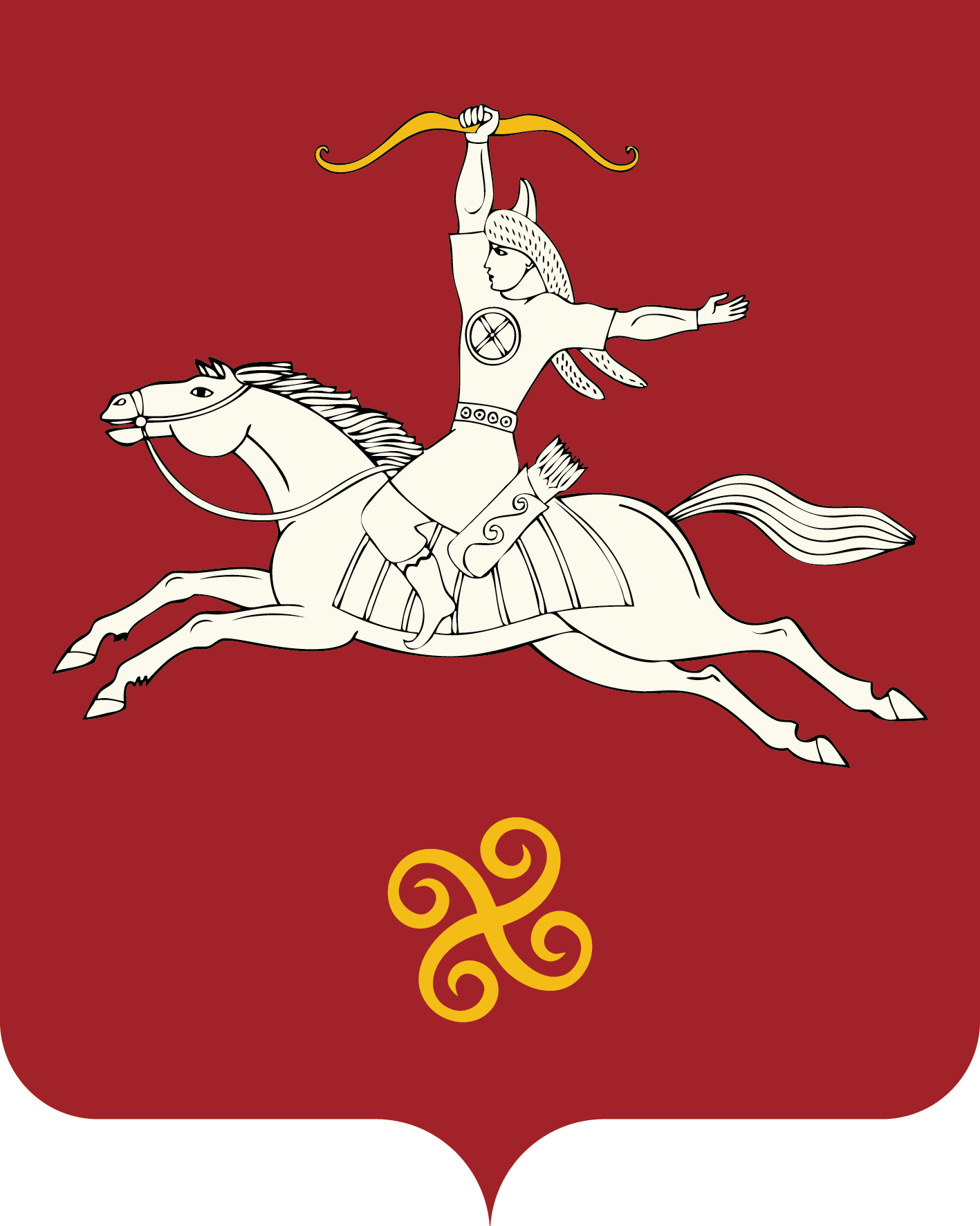           Республика БашкортостанСовет сельского поселенияАлькинский   сельсоветмуниципального районаСалаватский район452481, Әлкә ауылы, Ќуласа урамы, 6тел. 2-65-71, 2-65-47452481, с.Алькино,  ул.Кольцевая, 6тел. 2-65-71, 2-65-47Наименование показателяКод классификации расходов бюджетовКод классификации расходов бюджетовКод классификации расходов бюджетовИсполненоНаименование показателяРзПрЦСРВРИсполнено12346Расходы Алькинского сельсовета Салаватского района – всего,5 946 933,15 в том числе:ОБЩЕГОСУДАРСТВЕННЫЕ ВОПРОСЫ01002 105 739,42 Функционирование высшего должностного лица субъекта Российской Федерации и муниципального образования0102719 795,75 Муниципальная программа «Развитие муниципальной службы в сельских поселениях муниципального района Салаватский район Республики Башкортостан»01022700000000719 795,75 271000000001022710000000719 795,75 программные расходы01022710100000719 795,75 Глава муниципального образования01022710102030719 795,75 Расходы на выплаты персоналу в целях обеспечения выполнения функций государственными (муниципальными) органами, казенными учреждениями, органами управления государственными внебюджетными фондами01022710102030100719 795,75 Функционирование Правительства Российской Федерации, высших исполнительных органов государственной власти субъектов Российской Федерации, местных администраций01041 385 943,67 Муниципальная программа «Развитие муниципальной службы в сельских поселениях муниципального района Салаватский район Республики Башкортостан»010427000000001 385 943,67 2710000000010427100000001 385 943,67 программные расходы010427101000001 385 943,67 Аппараты органов государственной власти Республики Башкортостан010427101020401 385 943,67 Расходы на выплаты персоналу в целях обеспечения выполнения функций государственными (муниципальными) органами, казенными учреждениями, органами управления государственными внебюджетными фондами01042710102040100902 261,61 Закупка товаров, работ и услуг для обеспечения государственных (муниципальных) нужд01042710102040200470 044,06 Иные бюджетные ассигнования0104271010204080013 638,00 Резервные фонды01110,00 Муниципальная программа «Безопасная среда в муниципальном районе Салаватский район Республики Башкортостан»011113000000000,00 Подпрограмма «Защита населения и территорий от чрезвычайных ситуаций, обеспечение пожарной безопасности и безопасности людей на водных объектах в муницииальном районе Салаватский район Республики Башкортостан»011113100000000,00 Повышение безопасности муниципального района и снижение ущерба при чрезвычайных ситуациях011113101000000,00 Резервные фонды местных администраций011113101075000,00 Иные бюджетные ассигнования011113101075008000,00 НАЦИОНАЛЬНАЯ ОБОРОНА0200105 003,00 Мобилизационная и вневойсковая подготовка0203105 003,00 Муниципальная программа «Управление муниципальными финансами и муниципальным долгом муниципального района Салаватский район Республики Башкортостан»02031500000000105 003,00 Подпрограмма «Совершенствование бюджетной политики и эффективное использование бюджетного потенциала муниципального района Салаватский район Республики Башкортостан»02031510000000105 003,00 Организация планирования и исполнения бюджета МР Салаватский район РБ02031510100000105 003,00 Субвенции на осуществление первичного воинского учета на территориях, где отсутствуют военные комиссариаты02031510151180105 003,00 Расходы на выплаты персоналу в целях обеспечения выполнения функций государственными (муниципальными) органами, казенными учреждениями, органами управления государственными внебюджетными фондами02031510151180100101 300,00 Закупка товаров, работ и услуг для обеспечения государственных (муниципальных) нужд020315101511802003 703,00 НАЦИОНАЛЬНАЯ БЕЗОПАСНОСТЬ И ПРАВООХРАНИТЕЛЬНАЯ ДЕЯТЕЛЬНОСТЬ030020 000,00 Защита населения и территории от чрезвычайных ситуаций природного и техногенного характера, пожарная безопасность031020 000,00 Муниципальная программа «Безопасная среда в муниципальном районе Салаватский район Республики Башкортостан»0310130000000020 000,00 Подпрограмма «Защита населения и территорий от чрезвычайных ситуаций, обеспечение пожарной безопасности и безопасности людей на водных объектах в муницииальном районе Салаватский район Республики Башкортостан»0310131000000020 000,00 Повышение безопасности муниципального района и снижение ущерба при чрезвычайных ситуациях0310131010000020 000,00 Проведение аварийно-спасательных и аварийно-восстановительных работ в результате чрезвычайных ситуаций031013101219205 000,00 Социальное обеспечение и иные выплаты населению031013101219203005 000,00 Иные межбюджетные трансферты на финансирование мероприятий по благоустройству территорий населенных пунктов, коммунальному хозяйству, обеспечению мер пожарной безопасности, осуществлению дорожной деятельности и охране окружающей среды в границах сельских поселений0310131017404015 000,00 Закупка товаров, работ и услуг для обеспечения государственных (муниципальных) нужд0310131017404020015 000,00 НАЦИОНАЛЬНАЯ ЭКОНОМИКА04002 228 165,81 Дорожное хозяйство (дорожные фонды)04091 895 665,81 Муниципальная программа «Развитие дорожного хозяйства муниципального района Салаватский район Республики Башкортостан»040921000000001 895 665,81 Подпрограмма «Развитие дорожного хозяйства поселений муниципального района Салаватский район Республики Башкортостан»040921100000001 895 665,81 Выполнение работ по содержанию, ремонту, капитальному ремонту автомобильных дорог и улично-дорожной сети040921101000001 895 665,81 Дорожное хозяйство040921101031501 091 421,03 Закупка товаров, работ и услуг для обеспечения государственных (муниципальных) нужд040921101031502001 091 421,03 Содержание, ремонт, капитальный ремонт, строительство и реконструкция автомобильных дорог общего пользования местного значения040921101S2160804 244,78 Закупка товаров, работ и услуг для обеспечения государственных (муниципальных) нужд040921101S2160200804 244,78 Другие вопросы в области национальной экономики0412332 500,00 Муниципальная программа «Развитие земельных и имущественных отношений в муниципальном районе Салаватский район Республики Башкортостан»04121900000000332 500,00 Подпрограмма «Повышение эффективности использования муниципального имущества муниципального района Салаватский район Республики Башкортостан»04121910000000332 500,00 Проведение работ по имуществу и землеустройству04121910100000332 500,00 Проведение работ по землеустройству04121910103330332 500,00 Закупка товаров, работ и услуг для обеспечения государственных (муниципальных) нужд04121910103330200332 500,00 ЖИЛИЩНО-КОММУНАЛЬНОЕ ХОЗЯЙСТВО05001 205 659,42 Коммунальное хозяйство050238 400,40 Муниципальная программа «Качественное жилищно-коммунальное обслуживание в муниципальном районе Салаватский район Республики Башкортостан»0502060000000038 400,40 Мероприятия в области коммунального хозяйства0502060000356028 400,40 Закупка товаров, работ и услуг для обеспечения государственных (муниципальных) нужд0502060000356020028 400,40 Иные межбюджетные трансферты на финансирование мероприятий по благоустройству территорий населенных пунктов, коммунальному хозяйству, обеспечению мер пожарной безопасности, осуществлению дорожной деятельности и охране окружающей среды в границах сельских поселений0502060007404010 000,00 Закупка товаров, работ и услуг для обеспечения государственных (муниципальных) нужд0502060007404020010 000,00 Благоустройство05031 167 259,02 Муниципальная программа «Качественное жилищно-коммунальное обслуживание в муниципальном районе Салаватский район Республики Башкортостан»050306000000001 167 259,02 Подпрограмма «Благоустройство территорий сельских поселений в муниципальном районе Салаватский район Республики Башкортостан»050306100000001 167 259,02 Основное мероприятие «Повышение степени благоустройства территорий»050306101000001 167 259,02 Мероприятия по благоустройству территорий населенных пунктов05030610106050327 526,02 Закупка товаров, работ и услуг для обеспечения государственных (муниципальных) нужд05030610106050200327 526,02 Иные межбюджетные трансферты на финансирование мероприятий по благоустройству территорий населенных пунктов, коммунальному хозяйству, обеспечению мер пожарной безопасности, осуществлению дорожной деятельности и охране окружающей среды в границах сельских поселений05030610174040314 733,00 Закупка товаров, работ и услуг для обеспечения государственных (муниципальных) нужд05030610174040200314 733,00 Cофинансирование расходных обязательств, возникающих при выполнении полномочий органов местного самоуправления по отдельным вопросам местного значения050306101S2010525 000,00 Закупка товаров, работ и услуг для обеспечения государственных (муниципальных) нужд050306101S2010200525 000,00 ОХРАНА ОКРУЖАЮЩЕЙ СРЕДЫ0600197 065,50 Другие вопросы в области охраны окружающей среды0605197 065,50 Муниципальная программа «Качественное жилищно-коммунальное обслуживание в муниципальном районе Салаватский район Республики Башкортостан»06050600000000197 065,50 Подпрограмма «Благоустройство территорий сельских поселений в муниципальном районе Салаватский район Республики Башкортостан»06050610000000197 065,50 Основное мероприятие «Обеспечение обустройства мест (площадок) накопления твердых коммунальных отходов»06050610200000197 065,50 Мероприятия в области экологии и природопользования0605061024120036 798,50 Закупка товаров, работ и услуг для обеспечения государственных (муниципальных) нужд0605061024120020036 798,50 Иные межбюджетные трансферты на финансирование мероприятий по благоустройству территорий населенных пунктов, коммунальному хозяйству, обеспечению мер пожарной безопасности, осуществлению дорожной деятельности и охране окружающей среды в границах сельских поселений06050610274040160 267,00 Закупка товаров, работ и услуг для обеспечения государственных (муниципальных) нужд06050610274040200160 267,00 СОЦИАЛЬНАЯ ПОЛИТИКА100085 300,00 Пенсионное обеспечение100185 300,00 Непрограммные расходы1001990000000085 300,00 Иные безвозмездные и безвозвратные перечисления1001990007400085 300,00 Межбюджетные трансферты1001990007400050085 300,00 Наименование показателяКод классификации расходов бюджетовКод классификации расходов бюджетовИсполненоНаименование показателяЦСРВРИсполнено1235Расходы Алькинского сельсовета Салаватского района – всего,5 946 933,15 в том числе:Муниципальная программа «Качественное жилищно-коммунальное обслуживание в муниципальном районе Салаватский район Республики Башкортостан»06000000001 402 724,92 Мероприятия в области коммунального хозяйства060000356028 400,40 Закупка товаров, работ и услуг для обеспечения государственных (муниципальных) нужд060000356020028 400,40 Иные межбюджетные трансферты на финансирование мероприятий по благоустройству территорий населенных пунктов, коммунальному хозяйству, обеспечению мер пожарной безопасности, осуществлению дорожной деятельности и охране окружающей среды в границах сельских поселений060007404010 000,00 Закупка товаров, работ и услуг для обеспечения государственных (муниципальных) нужд060007404020010 000,00 Подпрограмма «Благоустройство территорий сельских поселений в муниципальном районе Салаватский район Республики Башкортостан»06100000001 364 324,52 Основное мероприятие «Повышение степени благоустройства территорий»06101000001 167 259,02 Мероприятия по благоустройству территорий населенных пунктов0610106050327 526,02 Закупка товаров, работ и услуг для обеспечения государственных (муниципальных) нужд0610106050200327 526,02 Иные межбюджетные трансферты на финансирование мероприятий по благоустройству территорий населенных пунктов, коммунальному хозяйству, обеспечению мер пожарной безопасности, осуществлению дорожной деятельности и охране окружающей среды в границах сельских поселений0610174040314 733,00 Закупка товаров, работ и услуг для обеспечения государственных (муниципальных) нужд0610174040200314 733,00 Cофинансирование расходных обязательств, возникающих при выполнении полномочий органов местного самоуправления по отдельным вопросам местного значения06101S2010525 000,00 Закупка товаров, работ и услуг для обеспечения государственных (муниципальных) нужд06101S2010200525 000,00 Основное мероприятие «Обеспечение обустройства мест (площадок) накопления твердых коммунальных отходов»0610200000197 065,50 Мероприятия в области экологии и природопользования061024120036 798,50 Закупка товаров, работ и услуг для обеспечения государственных (муниципальных) нужд061024120020036 798,50 Иные межбюджетные трансферты на финансирование мероприятий по благоустройству территорий населенных пунктов, коммунальному хозяйству, обеспечению мер пожарной безопасности, осуществлению дорожной деятельности и охране окружающей среды в границах сельских поселений0610274040160 267,00 Закупка товаров, работ и услуг для обеспечения государственных (муниципальных) нужд0610274040200160 267,00 Муниципальная программа «Безопасная среда в муниципальном районе Салаватский район Республики Башкортостан»130000000020 000,00 Подпрограмма «Защита населения и территорий от чрезвычайных ситуаций, обеспечение пожарной безопасности и безопасности людей на водных объектах в муницииальном районе Салаватский район Республики Башкортостан»131000000020 000,00 Повышение безопасности муниципального района и снижение ущерба при чрезвычайных ситуациях131010000020 000,00 Резервные фонды местных администраций13101075000,00 Иные бюджетные ассигнования13101075008000,00 Проведение аварийно-спасательных и аварийно-восстановительных работ в результате чрезвычайных ситуаций13101219205 000,00 Социальное обеспечение и иные выплаты населению13101219203005 000,00 Иные межбюджетные трансферты на финансирование мероприятий по благоустройству территорий населенных пунктов, коммунальному хозяйству, обеспечению мер пожарной безопасности, осуществлению дорожной деятельности и охране окружающей среды в границах сельских поселений131017404015 000,00 Закупка товаров, работ и услуг для обеспечения государственных (муниципальных) нужд131017404020015 000,00 Муниципальная программа «Управление муниципальными финансами и муниципальным долгом муниципального района Салаватский район Республики Башкортостан»1500000000105 003,00 Подпрограмма «Совершенствование бюджетной политики и эффективное использование бюджетного потенциала муниципального района Салаватский район Республики Башкортостан»1510000000105 003,00 Организация планирования и исполнения бюджета МР Салаватский район РБ1510100000105 003,00 Субвенции на осуществление первичного воинского учета на территориях, где отсутствуют военные комиссариаты1510151180105 003,00 Расходы на выплаты персоналу в целях обеспечения выполнения функций государственными (муниципальными) органами, казенными учреждениями, органами управления государственными внебюджетными фондами1510151180100101 300,00 Закупка товаров, работ и услуг для обеспечения государственных (муниципальных) нужд15101511802003 703,00 Муниципальная программа «Развитие земельных и имущественных отношений в муниципальном районе Салаватский район Республики Башкортостан»1900000000332 500,00 Подпрограмма «Повышение эффективности использования муниципального имущества муниципального района Салаватский район Республики Башкортостан»1910000000332 500,00 Проведение работ по имуществу и землеустройству1910100000332 500,00 Проведение работ по землеустройству1910103330332 500,00 Закупка товаров, работ и услуг для обеспечения государственных (муниципальных) нужд1910103330200332 500,00 Муниципальная программа «Развитие дорожного хозяйства муниципального района Салаватский район Республики Башкортостан»21000000001 895 665,81 Подпрограмма «Развитие дорожного хозяйства поселений муниципального района Салаватский район Республики Башкортостан»21100000001 895 665,81 Выполнение работ по содержанию, ремонту, капитальному ремонту автомобильных дорог и улично-дорожной сети21101000001 895 665,81 Дорожное хозяйство21101031501 091 421,03 Закупка товаров, работ и услуг для обеспечения государственных (муниципальных) нужд21101031502001 091 421,03 Содержание, ремонт, капитальный ремонт, строительство и реконструкция автомобильных дорог общего пользования местного значения21101S2160804 244,78 Закупка товаров, работ и услуг для обеспечения государственных (муниципальных) нужд21101S2160200804 244,78 Муниципальная программа «Развитие муниципальной службы в сельских поселениях муниципального района Салаватский район Республики Башкортостан»27000000002 105 739,42 271000000027100000002 105 739,42 программные расходы27101000002 105 739,42 Глава муниципального образования2710102030719 795,75 Расходы на выплаты персоналу в целях обеспечения выполнения функций государственными (муниципальными) органами, казенными учреждениями, органами управления государственными внебюджетными фондами2710102030100719 795,75 Аппараты органов государственной власти Республики Башкортостан27101020401 385 943,67 Расходы на выплаты персоналу в целях обеспечения выполнения функций государственными (муниципальными) органами, казенными учреждениями, органами управления государственными внебюджетными фондами2710102040100902 261,61 Закупка товаров, работ и услуг для обеспечения государственных (муниципальных) нужд2710102040200470 044,06 Иные бюджетные ассигнования271010204080013 638,00 Непрограммные расходы990000000085 300,00 Иные безвозмездные и безвозвратные перечисления990007400085 300,00 Межбюджетные трансферты990007400050085 300,00 